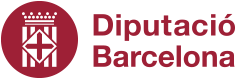 Document núm. 9
Proposta de resolució de transmissió entre familiars
En data _____________, aquest ajuntament ha rebut la sol·licitud de transmissió d’autorització
per a l’exercici de la venda no sedentària, d’acord amb el que està previst a l’article 15.7 a) 3a de la Llei 18/2017, d’1 d’agost, de comerç, serveis i fires, signada tant pel cedent com pel cessionari, relativa a l’autorització del mercat de venda no sedentària de  núm. _____, de _______ metres lineals, destinada a la venda de .S’ha constatat que la sol·licitud de transmissió s’ha acompanyat de tota la documentació exigida a aquests efectes, així com, en particular, de la documentació justificativa que ho acredita.
Per aquest motiu, es proposa resoldre la transmissió sol·licitada de l’autorització de la parada en qüestió en favor del Sr./Sra. __________________________, condicionada en tot cas a la següent circumstància:Que el cessionari acrediti documentalment en el termini de ___ dies hàbils (a comptar
des de la notificació d’aquesta proposta de resolució) el compliment de tots els requisits exigits per l’article  de l’Ordenança del mercat de venda no sedentària de ).Aquesta proposta de resolució es notificarà tant al cedent com al cessionari de l’autorització, i requerirà al cessionari que aporti la documentació necessària per acreditar el compliment de tots els requisits en el referit termini de ___ dies hàbils. En el cas que no ho faci, s’emetrà una resolució que desestimi la sol·licitud de transmissió de l’autorització. En la mateixa notificació de la proposta de resolució cedent i cessionari seran advertits d’aquesta circumstància. 

Lloc i data: ____________________________________   Signatura:  _______________________Supòsits en què la transmissió de l’autorització del mercat de venda no sedentària es realitza a favor del cònjuge o parella estable, o en favor d’un familiar de fins al segon grau de consanguinitat o afinitat.[S’HA D’ESCOLLIR UNA DE LES QUATRE OPCIONS SEGÜENTS, SEGONS S’ESCAIGUI]:OPCIÓ A): la relació conjugal entre cedent i cessionari.OPCIÓ B): la relació de parella estable entre cedent i cessionari.OPCIÓ C): la relació familiar de fins al segon grau de consanguinitat entre cedent i cessionari.OPCIÓ D): la relació familiar de fins al segon grau d’afinitat entre cedent i cessionari.